РЕШЕНИЕРассмотрев проект решения о внесении изменений в Решение Городской Думы Петропавловск-Камчатского городского округа от 05.11.2009 № 185-нд                         «О почетном знаке «За заслуги перед городом», внесенный Главой Петропавловск-Камчатского городского округа Слыщенко К.Г.,  в соответствии со статьей 4 Устава Петропавловск-Камчатского городского округа, статьей 3 Решения Городской Думы Петропавловск-Камчатского городского округа от 31.10.2013 № 145-нд  «О наградах и почетных званиях Петропавловск-Камчатского городского округа»,                      Городская Дума Петропавловск-Камчатского городского округа РЕШИЛА:1. Принять Решение о внесении изменений в Решение Городской Думы Петропавловск-Камчатского городского округа от 05.11.2009 № 185-нд                         «О почетном знаке «За заслуги перед городом». 2. Направить принятое Решение Главе Петропавловск-Камчатского городского округа для подписания и обнародования.РЕШЕНИЕот 01.07.2014 № 233-ндПринято Городской Думой Петропавловск-Камчатского городского округа(решение от 25.06.2014 № 489-р)1. Наименование изложить в следующей редакции:«О порядке и условиях награждения почетным знаком «За заслуги перед городом».2. В разделе 1:1) пункт 1.1 изложить в следующей редакции:«1.1. Настоящее Решение о порядке и условиях награждения почетным знаком «За заслуги перед городом» (далее – Решение) определяет порядок и условия награждения почетным знаком «За заслуги перед городом» в Петропавловск-Камчатском городском округе.»;2) пункт 1.2 изложить в следующей редакции:«1.2. Почетный знак «За заслуги перед городом» (далее – почетный знак) является выражением признания заслуг граждан, организаций, независимо от форм собственности и организационно-правовых форм, в деятельности по социально-экономическому и культурному развитию Петропавловск-Камчатского городского округа (далее – городской округ), в активном участии в попечительской и благотворительной деятельности, а также иных заслуг перед городским округом.».3. Раздел 2 изложить в следующей редакции:«2. Порядок рассмотрения вопроса о награждении почетным знаком2.1. С ходатайством о награждении почетным знаком могут обращаться Глава Петропавловск-Камчатского городского округа (далее – Глава городского округа), депутаты Городской Думы Петропавловск-Камчатского городского округа (далее – депутаты Городской Думы), Глава администрации Петропавловск-Камчатского городского округа (далее – Глава администрации городского округа), трудовые коллективы организаций, независимо от организационно-правовых форм и форм собственности, коллегиальные органы общественных объединений.2.2. К ходатайству о награждении почетным знаком должны быть приложены следующие документы:2.2.1 биографическая справка гражданина либо информация об организации, общественном объединении,  представляемых к награждению (юридический адрес, сведения о государственной регистрации, дата создания, численность работников);2.2.2 копии документов, подтверждающих заслуги гражданина, организации, общественного объединения перед городским округом.2.3. Документы, указанные в пункте 2.2 настоящего Решения, направляются в Комиссию по рассмотрению вопросов о награждении почетным знаком                          «За заслуги перед городом» (далее – Комиссия).2.4. Комиссия состоит из депутатов Городской Думы, представителей администрации Петропавловск-Камчатского городского округа (далее – администрация городского округа) и общественности городского округа.Состав и порядок деятельности Комиссии утверждается постановлением администрации городского округа.2.5. Поступившие документы о награждении почетным знаком                          рассматриваются Комиссией в течение 30 календарных дней со дня их поступления в Комиссию.Заседание Комиссии считается правомочным, если на нем присутствует не менее половины численного состава Комиссии.Решение Комиссии о рекомендации кандидатуры для награждения почетным знаком либо об отклонении кандидатуры для награждения почетным знаком принимается в отношении каждой кандидатуры для награждения почетным знаком, простым большинством голосов от присутствующих, открытым голосованием, носит рекомендательный характер и оформляется протоколом заседания Комиссии, который подписывается председателем Комиссии и секретарем Комиссии.2.6. Решение Комиссии о рекомендации кандидатуры для награждения почетным знаком направляется Комиссией Главе администрации городского округа в течение 2 рабочих дней со дня заседания Комиссии.2.7. Глава администрации городского округа в течение 5 рабочих дней со дня заседания Комиссии направляет в Городскую Думу решение Комиссии о рекомендации кандидатуры для награждения почетным знаком. К решению Комиссии о рекомендации кандидатуры для награждения почетным знаком прикладывается проект решения Городской Думы о награждении почетным знаком «За заслуги перед городом» (далее – проект решения Городской Думы                                о награждении почетным знаком) и пояснительная записка к проекту решения Городской Думы о награждении почетным знаком.2.8. В течение 7 рабочих дней со дня заседания Комиссии Глава администрации городского округа направляет лицу, обратившемуся с ходатайством о награждении почетным знаком, сообщение о принятии Комиссией решения о рекомендации кандидатуры для награждения почетным знаком либо об отклонении представленной кандидатуры для награждения почетным знаком. 2.9. Решение о награждении почетным знаком принимается Городской Думой на ближайшем заседании Городской Думы.Решение Городской Думы о награждении почетным знаком подлежит опубликованию в средствах массовой информации.2.10. Аппарат Городской Думы в течение 5 рабочих дней со дня опубликования в средствах массовой информации решения Городской Думы                      о награждении почетным знаком направляет гражданину, представителю организации или общественного объединения сообщение о дате, месте и времени  награждения почетным знаком.                 	2.11. В случае отклонения депутатами  Городской Думы проекта решения Городской Думы о награждении почетным знаком, проект решения Городской Думы о награждении почетным знаком возвращается Главе администрации городского округа с копией принятого Городской Думой решения.Глава администрации городского округа в течение 5 рабочих дней со дня получения копии принятого Городской Думой решения направляет лицу, обратившемуся с ходатайством о награждении почетным знаком, сообщение об отклонении проекта решения Городской Думы о награждении почетным знаком. 2.12. Повторное награждение почетным знаком одних и тех же граждан, организаций, общественных объединений не допускается.».4. В обозначении приложения 1 слова «к Решению о почетном знаке                        «За заслуги перед городом» от 05.11.2009 № 185-нд» заменить словами «к Решению Городской Думы Петропавловск-Камчатского городского округа от 05.11.2009                   № 185-нд «О порядке и условиях награждения почетным знаком «За заслуги перед городом».5. В обозначении приложения 2 слова «О почетном знаке «За заслуги перед городом» заменить словами «О порядке и условиях награждения почетным знаком «За заслуги перед городом».6. Настоящее Решение вступает в силу после дня его официального опубликования.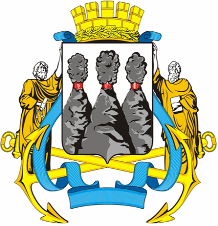 ГОРОДСКАЯ ДУМАПЕТРОПАВЛОВСК-КАМЧАТСКОГО ГОРОДСКОГО ОКРУГАот 25.06.2014  № 489-р16-я сессияг.Петропавловск-КамчатскийО принятии решения о внесении изменений в Решение Городской Думы Петропавловск-Камчатского городского округа от 05.11.2009 № 185-нд                            «О почетном знаке «За заслуги перед городом»Глава Петропавловск-Камчатского  городского округа, исполняющий  полномочия председателя Городской ДумыК.Г. СлыщенкоГОРОДСКАЯ ДУМАПЕТРОПАВЛОВСК-КАМЧАТСКОГО ГОРОДСКОГО ОКРУГАО внесении изменений в Решение Городской Думы Петропавловск-Камчатского городского округа от 05.11.2009 № 185-нд                                             «О почетном знаке «За заслуги перед городом» Глава Петропавловск-Камчатскогогородского округа   К.Г. Слыщенко